Bourse SHERWEB 2017-2018 (AEC)	Fiche de mise en candidature Informations relatives à la demande :La bourse est d’une valeur de 500 $.Le jury est composé d’un représentant de SherWeb, d’un enseignant du Centre de formation continue et d’un représentant de la Fondation.Pour être admissible, le demandeur doit avoir complété avec succès, les quatre premières sessions de l’AEC en gestion de réseaux informatiques et devra avoir terminé son stage en milieu de travail à la fin juillet 2018.L’évaluation des candidatures se fera sur la base de la fiche de mise en candidature et au total trois questions vous sont adressées.Vous pouvez joindre à votre fiche de mise en candidature tous autres documents que vous jugez pertinents ainsi que votre dernier relevé de notes. La remise de la bourse se fera lors de la journée bilan de stage en juillet 2018.Vous avez jusqu’au vendredi 1er juin 2018 afin de faire parvenir votre fiche de mise en candidature. Celle-ci doit être remise au bureau de la Fondation Cégep de Sherbrooke (5-51-132) ou par courriel (fondation@cegepsherbrooke.qc.ca)Pour toutes questions, n’hésitez pas à me contacter.Merci pour votre participation et bonne chance.Fondation Cégep de Sherbrooke819.564.6100fondation@cegepsherbrooke.qc.ca 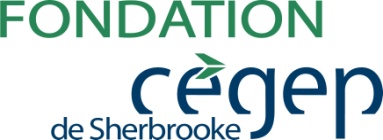 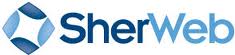 Informations sur le candidatInformations sur le candidatInformations sur le candidatInformations sur le candidatInformations sur le candidatInformations sur le candidatInformations sur le candidatInformations sur le candidatInformations sur le candidatInformations sur le candidatInformations sur le candidatNomNomPrénomDateDateAdresseAdresseAdresseVilleCode postalTéléphone:Téléphone:Téléphone:Téléphone:Adresse électronique:Adresse électronique:Quand allez-vous compléter votre AEC en gestion de réseaux informatiques ? Quand allez-vous compléter votre AEC en gestion de réseaux informatiques ? Quand allez-vous compléter votre AEC en gestion de réseaux informatiques ? Quand allez-vous compléter votre AEC en gestion de réseaux informatiques ? Quand allez-vous compléter votre AEC en gestion de réseaux informatiques ? Quand allez-vous compléter votre AEC en gestion de réseaux informatiques ? Quand allez-vous compléter votre AEC en gestion de réseaux informatiques ? Quand allez-vous compléter votre AEC en gestion de réseaux informatiques ? Quand allez-vous compléter votre AEC en gestion de réseaux informatiques ? Quand allez-vous compléter votre AEC en gestion de réseaux informatiques ? Quand allez-vous compléter votre AEC en gestion de réseaux informatiques ? À quel endroit effectuez-vous votre stage de fin d’études? À quel endroit effectuez-vous votre stage de fin d’études? À quel endroit effectuez-vous votre stage de fin d’études? À quel endroit effectuez-vous votre stage de fin d’études? À quel endroit effectuez-vous votre stage de fin d’études? À quel endroit effectuez-vous votre stage de fin d’études? À quel endroit effectuez-vous votre stage de fin d’études? À quel endroit effectuez-vous votre stage de fin d’études? À quel endroit effectuez-vous votre stage de fin d’études? À quel endroit effectuez-vous votre stage de fin d’études? À quel endroit effectuez-vous votre stage de fin d’études? L’informatique et vousL’informatique et vousL’informatique et vousL’informatique et vousL’informatique et vousL’informatique et vousL’informatique et vousL’informatique et vousL’informatique et vousL’informatique et vousL’informatique et vousParlez-nous d’où vient votre passion pour l’informatique, de l’évolution de cette passion tout au long de votre programme d’études et de la place que prend l’informatique dans votre vie. De plus, parlez-nous de votre avenir professionnel dans cette profession.Parlez-nous d’où vient votre passion pour l’informatique, de l’évolution de cette passion tout au long de votre programme d’études et de la place que prend l’informatique dans votre vie. De plus, parlez-nous de votre avenir professionnel dans cette profession.Parlez-nous d’où vient votre passion pour l’informatique, de l’évolution de cette passion tout au long de votre programme d’études et de la place que prend l’informatique dans votre vie. De plus, parlez-nous de votre avenir professionnel dans cette profession.Parlez-nous d’où vient votre passion pour l’informatique, de l’évolution de cette passion tout au long de votre programme d’études et de la place que prend l’informatique dans votre vie. De plus, parlez-nous de votre avenir professionnel dans cette profession.Parlez-nous d’où vient votre passion pour l’informatique, de l’évolution de cette passion tout au long de votre programme d’études et de la place que prend l’informatique dans votre vie. De plus, parlez-nous de votre avenir professionnel dans cette profession.Parlez-nous d’où vient votre passion pour l’informatique, de l’évolution de cette passion tout au long de votre programme d’études et de la place que prend l’informatique dans votre vie. De plus, parlez-nous de votre avenir professionnel dans cette profession.Parlez-nous d’où vient votre passion pour l’informatique, de l’évolution de cette passion tout au long de votre programme d’études et de la place que prend l’informatique dans votre vie. De plus, parlez-nous de votre avenir professionnel dans cette profession.Parlez-nous d’où vient votre passion pour l’informatique, de l’évolution de cette passion tout au long de votre programme d’études et de la place que prend l’informatique dans votre vie. De plus, parlez-nous de votre avenir professionnel dans cette profession.Parlez-nous d’où vient votre passion pour l’informatique, de l’évolution de cette passion tout au long de votre programme d’études et de la place que prend l’informatique dans votre vie. De plus, parlez-nous de votre avenir professionnel dans cette profession.Parlez-nous d’où vient votre passion pour l’informatique, de l’évolution de cette passion tout au long de votre programme d’études et de la place que prend l’informatique dans votre vie. De plus, parlez-nous de votre avenir professionnel dans cette profession.Parlez-nous d’où vient votre passion pour l’informatique, de l’évolution de cette passion tout au long de votre programme d’études et de la place que prend l’informatique dans votre vie. De plus, parlez-nous de votre avenir professionnel dans cette profession.votre avenirvotre avenirCitez-nous un exemple concret de réalisation, en lien avec votre programme d’étude et dont vous êtes particulièrement fier, ou vous avez démontré de la détermination et de l’initiative. Expliquez-nous pourquoi vous avez choisi cet exemple.Citez-nous un exemple concret de réalisation, en lien avec votre programme d’étude et dont vous êtes particulièrement fier, ou vous avez démontré de la détermination et de l’initiative. Expliquez-nous pourquoi vous avez choisi cet exemple.votre contribution à la formationvotre contribution à la formationPourquoi croyez-vous avoir été un étudiant ou une étudiante exceptionnelle lors de votre formation?Pourquoi croyez-vous avoir été un étudiant ou une étudiante exceptionnelle lors de votre formation?Signature:Date: